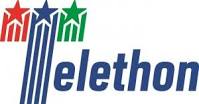 Cosa è TelethonTelethon è nato per dare una risposta alle persone affette da malattie genetiche rare: una cura per le loro patologie.A volte trascurate dai grandi investimenti pubblici e industriali, orfane di ricerca e farmaci: le malattie genetiche rare prese singolarmente non sono statisticamente rilevanti. Ma possiamo dire che la vita di una persona non lo sia?6-8%popolazione europea colpito7.000malattie rare conosciute770.000persone con una malattia rara in ItaliaQual è la risposta di Telethon a questa emergenza silenziosa?ll percorso della ricerca scientifica verso la cura è lungo, impegnativo, costellato di ostacoli e successi, piccoli passi verso grandi traguardi.Telethon lavora per trasformare i risultati della ricerca scientifica di eccellenza, selezionata e sostenuta nel tempo in farmaci e terapie disponibili per tutti i pazienti del mondo. Una visione che da qualche anno sta diventando realtà, grazie a terapie innovative che attirano l'attenzione di sempre più gruppi farmaceutici, allo sviluppo di collaborazioni con istituzioni sanitarie pubbliche e private affinché il nostro lavoro non si fermi al risultato scientifico di successo, ma diventi realmente accessibile per ogni paziente.Telethon porta avanti questa visione in due modi:Sostiene costantemente i nostri istituti di Milano e Pozzuoli, poli di eccellenza in grado di attirare ricercatori di tutto il mondo.Finanzia la migliore ricerca in Italia selezionando i progetti più promettenti con un metodo trasparente che premia merito ed eccellenza. Cosa fa TelethonTelethon Finanzia la migliore ricerca scientifica sulle malattie genetiche rare per dare risposte concrete ai pazientiLa ricerca genera speranzaHanno nomi terribili e a volte neanche quelli, perché rarissime e sconosciute. Si manifestano con più frequenza nei primi anni di vita, cambiando il corso di molti destini. Sono rare e possono colpire poche persone. Noi le combattiamo perché ogni vita conta.Come Telethon impiega i fondi raccoltiGrazie al supporto di milioni di italiani, Telethon finanzia la migliore ricerca scientifica italiana sulle malattie genetiche rare.2632 progetti finanziati1612 Ricercatori528  milioni di euro investitiTerapie e DiagnosiTelethon finanzia ricerca per sviluppare terapie efficaci in grado di migliorare radicalmente la qualità di vita dei pazienti, per identificare malattie tanto rare quanto sconosciute e avvicinarci ogni giorno di più a una cura.Terapie avanzateLe terapie avanzate sono strumenti di cura innovativi basati su materiale genetico, cellule staminali e tessuti: un settore emergente reso possibile dai progressi fatti negli ultimi venti anni nel campo delle biotecnologie, che offre nuove opportunità per la diagnosi e il trattamento di gravi patologie per le quali i trattamenti convenzionali si sono dimostrati inefficaci o assenti, come per le malattie genetiche rare. È proprio sulle malattie genetiche rare che gli scienziati hanno provato per la prima volta a mettere a punto queste terapie così innovative e mirate, che nel tempo si sono rivelate promettenti anche per malattie croniche e tumori, così come per il trattamento di ustioni e lesioni gravi.Studi cliniciLa ricerca condotta presso i nostri Istituti ha individuato promettenti strategie terapeutiche per combattere alcune malattie. Questi risultati derivano da anni dedicati allo studio dei meccanismi alla base delle malattie genetiche e allo sviluppo di forme terapeutiche innovative. La ricerca clinica di Fondazione Telethon vuole essere la risposta concreta a tutti i pazienti che attendono una cura.Programma Malattie senza diagnosiOttenere una diagnosi è il punto di partenza per chiunque soffra di una malattia genetica: permette di dare un nome alla propria malattia, di individuare altri casi simili nel mondo, di avere più informazioni per gestire sia la quotidianità che le situazioni di emergenza, e programmare controlli medici e trattamenti terapeutici. Screening neonataleLo screening neonatale è uno dei più importanti programmi di medicina preventiva pubblica.Grazie ad un test effettuato con un semplice prelievo di sangue dal tallone di ogni neonato è possibile identificare precocemente una serie di malattie genetiche su cui è possibile intervenire tempestivamente in modo mirato. Il test, completamente gratuito, viene eseguito tra la 48° e la 72° ora di vita direttamente nell’ospedale di nascita.Dal 2016, grazie alla Legge 167, lo screening neonatale è stato esteso a circa 40 malattie genetiche sull’intero territorio nazionale (SNE), con l’obiettivo di offrire la stessa opportunità di salute a tutti i neonati italiani e colmare le diseguaglianze che si erano create negli anni precedenti tra una regione e l’altra.Negli ultimi anni nuove metodiche di analisi hanno infatti permesso di mettere a punto un test che è in grado di diagnosticare circa 40 malattie metaboliche congenite, ovvero quelle malattie causate dall’assenza o dalla carenza di uno degli enzimi deputati alla produzione di energia nell’organismo. Per ciascuna di queste malattie esiste ed è disponibile un trattamento terapeutico in grado di migliorare l’aspettativa e la qualità di vita.28laboratori accreditati in Italia38malattie oggetto dello SNE350bambini ogni anno potrebbero ricevere una diagnosi salvavita*Supporto alla ricercaSe la ricerca è un patrimonio collettivo, la condivisione di informazioni è un bene fondamentale per l'avanzamento di studi di tutto il mondo, soprattutto di fronte a patologie poco note e spesso sconosciute come le malattie genetiche rare. Per questo mettiamo a disposizione della comunità scientifica dati clinici, genetici e biologici per mezzo di strumenti e servizi ad hoc.Supporto ai pazientiPer essere al fianco di chi affronta una malattia genetica rara abbiamo fatto nascere progetti e servizi dedicati al miglioramento della loro qualità di vita.La selezione dei progettiFinanziamo la migliore ricerca scientifica italiana attraverso il metodo della peer review, un metodo trasparente e orizzontale che premia i progetti più meritevoli e con il maggior impatto potenziale sulla vita dei pazienti.La Commissione medico-scientificaComposta da scienziati di fama internazionale, ha il compito di garantire che i fondi Telethon vengano assegnati ai progetti più promettenti presentati ai bandi competitivi e di monitorare il lavoro degli Istituti.L’eccellenza al centro di ogni valutazione: è il principio da cui parte la nostra commissione medico scientifica per scegliere i progetti meritevoli dei fondi. Senza però dimenticare che gli studi finanziati da Telethon devono avere rilevanza per i pazienti e contribuire ad avvicinare alla cura. Tutti i membri della commissione, che provengono da ogni parte del mondo, restano in carica per quattro anni e tra loro vi sono pochi italiani, per minimizzare i conflitti di interesse. 2632progetti e attività finanziati1612ricercatori finanziati       ScuolePortiamo il valore della ricerca, dell’inclusione sociale e della solidarietà nelle scuole, perché desideriamo che i ragazzi scoprano come i piccoli passi possano far raggiungere i grandi traguardi della vita.Lo facciamo attraverso i progetti educativi, mettendo a disposizione kit didattici innovativi, digitali e semplici da usare.Grazie a questi strumenti, gli insegnanti potranno organizzare lezioni e momenti coinvolgenti per ragazzi e famiglie, e attività di raccolta fondi. Lo facciamo attraverso i progetti educativi, mettendo a disposizione kit didattici innovativi, digitali e semplici da usare.Grazie a questi strumenti, gli insegnanti potranno organizzare lezioni e momenti coinvolgenti per ragazzi e famiglie, e attività di raccolta fondi.Scuola dell’infanzia e primariaI programmi educativi dedicati ai più piccoli passano attraverso la lettura di storie che mettono in evidenza il valore dell’inclusione.La proposta didattica 2019-2020 propone 4 titoli di Carthusia Edizioni su diverse tematiche, a partire dall’inclusione passando per l’accettazione delle diversità fisiche fino ad arrivare alla necessità di diete “speciali”.Per favorire l’inclusione in classe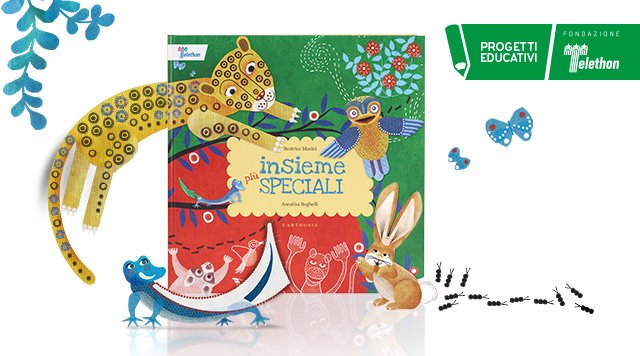 Scuola secondaria di I e II gradoI programmi educativi dedicati ai ragazzi della scuola secondaria hanno l’obbiettivo di raccontare la ricerca e la genetica in modo dinamico e divertente.Abbiamo scelto di raccontare il tema delle malattie genetiche alle scuole con i kit "Tutti a scuola", coinvolgenti quiz che suggeriscono interessanti spunti di discussione, o con il kit digitale "Geni in gioco", un percorso interattivo in un laboratorio virtuale realizzato con la collaborazione di Pearson Italia.Per giocare in classe affrontando tematiche importantiLa prima edizione del kit “Tutti a scuola”, è pensata per stimolare la curiosità dei ragazzi e il dibattito in classe. Gli studenti hanno a disposizione carte indizio stampabili e ritagliabili, ciascuna recante la categoria (film, libro, vip, atleta) del soggetto da indovinare, tre indizi e l’organo prevalentemente coinvolto nella malattia genetica corrispondente. Il kit offre inoltre agli studenti numerosi spunti utili per l'elaborazione di tesine e ricerche.  Il metodo scientifico di Galileo, la teoria di Darwin, ma anche lo sviluppo di terapie all’avanguardia, la sicurezza nei laboratori e le fake news sulla salute sono alcuni tra gli argomenti protagonisti della seconda edizione del kit “Tutti a scuola”.
Attraverso 20 schede gli studenti potranno approfondire temi riguardanti la ricerca scientifica e la disabilità, confrontarsi in classe su spunti di discussione suggeriti e infine, se si vuole, conoscere sfaccettature poco note di Fondazione Telethon. Il gioco si può svolgere con l’insegnante che legge gli indizi dalle schede stampate o utilizzando il powerpoint da proiettare in classe.  Per spiegare la genetica in modo dinamico e divertenteGeni in gioco”, è un percorso didattico a carattere scientifico interamente digitale, realizzato in collaborazione con Pearson Italia, una delle case editrici leader nel mondo scolastico.
La “classe” veste i panni del ricercatore che inizia la propria attività di ricerca all'interno di uno degli istituti ricerca di Fondazione Telethon. All’interno di un laboratorio di genetica virtuale, i ragazzi affronteranno un percorso interattivo, dalla diagnosi alla terapia di un paziente affetto da una malattia genetica rara.Il kit permette di acquisire, in modo divertente, competenze in biologia di base, genetica e anatomia attraverso quesiti da risolvere e pillole di approfondimento multimediali. La piccola biblioteca scientifica sulle malattie genetiche offre ulteriori contenuti utili per sviluppare ricerche e tesine.  Per richiedere i nostri kit è possibile scaricare il modulo di adesione dal sito WWW.TELETHON.IT LA FONDAZIONE TELETHONRINGRAZIAL’ISTITUTO COMPRENSIVOPIAGET-MAJORANA  PER LA COLLABORAZIONE 